Äpfel und Birnen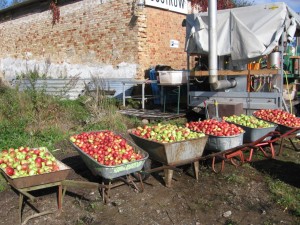 Wir fahren zum Mosten!!!Am 24.September fahren wir zur mobilen Mostpresse.Wer ebenfalls Äpfel oder Birnen zu leckerem Saft gepresst haben möchte, sollte das Obst bis spätestens Freitag, 23. September bei Bettina oder Eva abgeben.Ein Kilo Äpfel ergeben etwa 0.6 Liter ApfelsaftDie Mostkisten können zusammengeklappt aufbewahrt und mehrmals verwendet werden. Dadurch kann der Kaufpreis beim nächsten Mosten um 0,50 € pro mitgebrachten Karton reduziert werden. Wir bitten um Vorkasse.Eva         0162-447801Bettina    0176 - 64865177Pasteurisiert und verpacktab 3 Literab 40 Literab 300 Literab 600 Liter3-Liter-Box4,00 €3,90 €3,80 €3,70 €5-Liter-Box5,5o €5,25 €5,00 €4,75 €10-Liter-Box9,50 €9,25 €9,00 €8,75 €